Event Host Social PostsUse on social media to invite guests to the event! Post: I am thrilled to serve as a Host for Dream it. Do it. Be it…a virtual event to benefit Girls on the Run! This fundraising event will take place on March 31 and will include an exciting line-up of empowering and inspiring speakers like Olympian Simone Biles and GOTR alum Taylor Richardson, with a powerful performance by Grammy award-winning artist Sara Bareilles. I would love for you to join me as my guest! Please click here to learn more and RSVP (and don’t forget to select my name as the Host 😊). {If using Instagram rather than “click here” add: Visit https://www.girlsontherun.org/virtual-event/ to learn more and RSVP!} 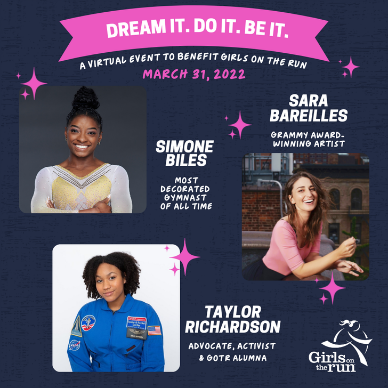 Post:I am so excited to be an Event Host for Dream it. Do it. Be it…a fundraising event to benefit Girls on the Run. This inspiring celebration will shine a light on the tremendous strength, resiliency and determination of women and girls to pursue their dreams.  I hope that you will join me as my guest! Click here to learn more and RSVP (and don’t forget to select my name as the Host 😊). {If using Instagram rather than “click here” add: Visit https://www.girlsontherun.org/virtual-event/ to learn more and RSVP!} 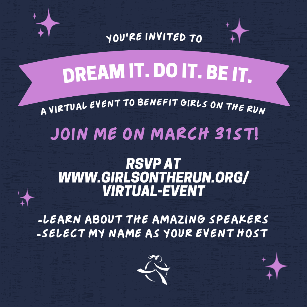 